ОБЩИНСКИ СЪВЕТ – ГР.ЛЪКИ, ОБЛАСТ ПЛОВДИВСКА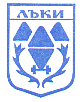 Гр.Лъки, ул.”Възраждане” №18, тел.03052/22 88, факс 03052/21 68, е-mail:laki_obs@abv.bgР Е Ш Е Н И Е№ 212взето с Протокол № 33на редовна  сесия на ОбС – Лъкимандат 2019-2023 година, проведена на 14.07.2022г.ОТНОСНО: Актуализация на решение № 183 от 27.01.2022 год. на Об С – град Лъки,       с което е приета Годишна програма за управление и разпореждане с имоти и вещи –общинска собственост / ГПУРИВОС / за 2022 год.ПО ПРЕДЛОЖЕНИЕ НА:  инж. Валентин Симеонов- Кмет на Община Лъки.          ОбС – град Лъки, на  основание  чл.21, ал.1, т.12 от ЗМСМА, чл.8,  ал.9 от Закона за общинската собственост, чл.4, ал.4 от Наредба за реда за придобиване, управление и разпореж-дане с общинско имущество и ДЗ – вх. №115 /06.07. 2022 год.  от  кмета  на  община  Лъки Р Е Ш И:Актуализира Годишната програма за управление и разпореждане с имоти и вещи – общинска собственост за 2022 год., която е приета с решение № 183 от 27.01.2022 год. на Об С и  е  допълнена  с  друго  решение № 204 от 02.06.2022 год., по  следния  начин :Към  раздел  ІІ”В” -- за продажба през настоящата 2022 год., да бъде добавена нова т.5 :т.5. Застроен ПИ с идентификатор 46989.205.734 и обща площ от 100.00 кв.м., ведно със застроената в него едноетажна масивна сграда със застроена площ 23.00 кв.м., представляваща имот с идентификатор 46989.205.734.1 по КККР за неурбанизираната територия в землището на село МАНАСТИР с ЕКАТТЕ-46989, община Лъки, област Пловдив, съгласно вписан акт за ЧОС № 488 от 01.07.2022 год., вх.рег.№ 2806, акт № 150, том 10 в Агенция по вписванията. Мотиви: Настоящото решение е прието на  основание чл.21, ал.1, т.12 от ЗМСМА, чл.8,  ал.9 от Закона за общинската собственост, чл.4, ал.4 от Наредба за реда за придобиване, управление и разпореж-дане с общинско имущество и ДЗ – вх. №115 /06.07. 2022 год.  от  кмета  на  община  Лъки.Общ брой общински съветници    	-   11Брой присъствали на гласуването  -    9      Брой гласували “За”                        -     9      Брой гласували “Против”		-     0Брой гласували “Въздържал се”	-     0 Приема се.                          Председател на ОбС :     /Марияна Паракосова/ОБЩИНСКИ СЪВЕТ – ГР.ЛЪКИ, ОБЛАСТ ПЛОВДИВСКАГр.Лъки, ул.”Възраждане” №18, тел.03052/22 88, факс 03052/21 68, е-mail:laki_obs@abv.bgР Е Ш Е Н И Е№ 213взето с Протокол № 33на редовна  сесия на ОбС – Лъкимандат 2019-2023 година, проведена на 14.07.2022г.ОТНОСНО:  Вземане на решение за утвърждаване на нов Дружествен (учредителен) акт и избиране на Управител на „Възстановителен център Лъки“ ЕООДПО ПРЕДЛОЖЕНИЕ НА: инж. Валентин Чавдаров Симеонов – Кмет на Община ЛъкиНа основание чл. 21, ал. 1, т. 9, във връзка с ал. 2 от ЗМСМА, в изпълнение на чл. 137, ал. 1, т. 1 и т. 5, във връзка с чл. 147 от ТЗ; чл. 21, ал. 1 от Закона за публичните предприятия; чл. 13, ал. 1, т. 1 и т. 7 и чл. 40, ал. 1, ал. 2 и ал. 4 от Наредбата за реда за учредяване и упражняване правата на общината в търговски дружества с общинско участие в капитала, в изпълнение на чл. 16, ал. 1, т. 1 и т. 5 и ал. 2 от Дружествения (учредителен) акт на „Възстановителен център Лъки“ ЕООД, приет с Решение № 148, взето с Протокол № 19 от 13.04.2017г. на Общински съвет - Лъки и предвид фактическите основания в ДЗ с вх. № 103 от 20.06.2022г. от Кмета на община Лъки, Р Е Ш И:1. Приема и утвърждава нов Дружествен (учредителен) акт на „Възстановителен център Лъки“ ЕООД – Приложение № 1 към настоящото решение и упълномощава Председателя на Общински съвет Лъки да го подпише. 2. Избира СЕВДА БОРИСОВА КАЦАРОВА с ЕГН: 6802174510 и постоянен адрес: област Пловдив, община Лъки, гр. Лъки, ул. “Възраждане“ № 26, ет. 7, ап. 21, притежаваща лична карта № 649597050, издадена на 09.09.2020 г. от МВР – Пловдив, за Управител на ЕДНОЛИЧНО ДРУЖЕСТВО С ОГРАНИЧЕНА ОТГОВОРНОСТ „ВЪЗСТАНОВИТЕЛЕН ЦЕНТЪР ЛЪКИ“ ЕООД, със седалище: Република България, Област Пловдив, Община Лъки, гр. Лъки и адрес на управление: гр. Лъки, п.код 4241, ул. „Възраждане“ 30, вписано в Търговския регистър към Агенция по вписванията с ЕИК: 000613163 за срок от 5 години.3. Месечното възнаграждение на новоизбрания управител на „Възстановителен център Лъки“ ЕООД се определя съгласно Раздел X от Наредбата за реда за учредяване и упражняване правата на общината в търговски дружества с общинско участие в капитала. 4. Възлага на Кмета на Община Лъки, след влизане в сила на Решението на Общински съвет Лъки, да сключи договор за възлагане на управлението със СЕВДА БОРИСОВА КАЦАРОВА с ЕГН: 6802174510.5. Възлага на новоизбрания управител на „Възстановителен център Лъки“ ЕООД СЕВДА БОРИСОВА КАЦАРОВА с ЕГН: 6802174510, лично или чрез упълномощено лице да извърши необходимите правни и фактически действия за вписване на приетите с настоящото решение промени по партидата на дружеството с ЕИК: 000613163 в Търговски регистър и регистър на ЮЛНЦ към Агенцията по вписванията.Мотиви: Настоящото решение е прието на  основание чл. 21, ал. 1, т. 9, във връзка с ал. 2 от ЗМСМА, в изпълнение на чл. 137, ал. 1, т. 1 и т. 5, във връзка с чл. 147 от ТЗ; чл. 21, ал. 1 от Закона за публичните предприятия; чл. 13, ал. 1, т. 1 и т. 7 и чл. 40, ал. 1, ал. 2 и ал. 4 от Наредбата за реда за учредяване и упражняване правата на общината в търговски дружества с общинско участие в капитала, в изпълнение на чл. 16, ал. 1, т. 1 и т. 5 и ал. 2 от Дружествения (учредителен) акт на „Възстановителен център Лъки“ ЕООД, приет с Решение № 148, взето с Протокол № 19 от 13.04.2017г. на Общински съвет - Лъки и предвид фактическите основания в ДЗ с вх. № 103 от 20.06.2022г. от Кмета на община Лъки.Общ брой общински съветници    	-   11Брой присъствали на гласуването  -    9    Брой гласували “За”                        -     9   Брой гласували “Против”		-     0Брой гласували “Въздържал се”	-     0Приема се.                          Председател на ОбС :     /Марияна Паракосова/ОБЩИНСКИ СЪВЕТ – ГР.ЛЪКИ, ОБЛАСТ ПЛОВДИВСКАГр.Лъки, ул.”Възраждане” №18, тел.03052/22 88, факс 03052/21 68, е-mail:laki_obs@abv.bgР Е Ш Е Н И Е№ 214взето с Протокол № 33на редовна  сесия на ОбС – Лъкимандат 2019-2023 година, проведена на 14.07.2022г.ОТНОСНО:  Приемане Отчет за дейността на Общински съвет- Лъки и неговите комисии за периода 01.01.2022г.-30.06.2022г.ПО ПРЕДЛОЖЕНИЕ НА: Марияна Здравкова Паракосова- Председател на ОбС- гр.Лъки Общински съвет – гр. Лъки, на основание чл. 21, ал. 1, т. 23, във връзка с ал. 2 и в изпълнение на чл. 27, ал. 6 от Закона за местното самоуправление и местната администрация и чл. 16, ал. 3 от Правилника за организацията и дейността на Общинския съвет, неговите комисии и взаимодействието му с Общинска администрацияР Е Ш И:1.  Приема Отчета за дейността на Общински съвет-Лъки и неговите комисии за периода  01.01.2022г. - 30.06.2022г. Мотиви: Настоящото решение е прието на  основание чл. 21, ал. 1, т. 23, във връзка с ал. 2 и в изпълнение на чл. 27, ал. 6 от Закона за местното самоуправление и местната администрация и чл. 16, ал. 3 от Правилника за организацията и дейността на Общинския съвет, неговите комисии и взаимодействието му с Общинска администрация.Общ брой общински съветници    	-   11Брой присъствали на гласуването  -   9     Брой гласували “За”                        -    9     Брой гласували “Против”		-    0Брой гласували “Въздържал се”	-    0Приема се.                          Председател на ОбС :     /Марияна Паракосова/ОБЩИНСКИ СЪВЕТ – ГР.ЛЪКИ, ОБЛАСТ ПЛОВДИВСКАГр.Лъки, ул.”Възраждане” №18, тел.03052/22 88, факс 03052/21 68, е-mail:laki_obs@abv.bgР Е Ш Е Н И Е№ 215взето с Протокол № 33на редовна  сесия на ОбС – Лъкимандат 2019-2023 година, проведена на 14.07.2022г.ОТНОСНО:  Приемане на Отчет за изпълнение на решенията на Общински Съвет – Лъки за периода от 01.01.2022г. до 30.06.2022 година.ПО ПРЕДЛОЖЕНИЕ НА:  инж. Валентин Симеонов- Кмет на Община Лъки В изпълнение на изискването на чл.44, ал.1, т.7 от Закона за местното самоуправление и местната администрация и във връзка с чл.21, ал.1, т.24 от  същия закон, предлагам на Вашето внимание Отчета за изпълнение на приетите от Общински Съвет – Лъки решения за периода от 01.01.2022г. до 30.06.2022 година. ОбС-Лъки Р Е Ш И:	1. Приема Отчет за изпълнение на решенията на Общински Съвет – Лъки за периода от 01.01.2022г. до 30.06.2022 година.Мотиви: Настоящото решение е прието на основание чл.21, ал.1, т.24 от ЗМСМА, във връзка с чл.44, ал.1, т.7 от ЗМСМА.Общ брой общински съветници    	-   11Брой присъствали на гласуването  -    9     Брой гласували “За”                        -     9      Брой гласували “Против”		-     0 Брой гласували “Въздържал се”	-     0  Приема се.                          Председател на ОбС :     /Марияна Паракосова/ОБЩИНСКИ СЪВЕТ – ГР.ЛЪКИ, ОБЛАСТ ПЛОВДИВСКАГр.Лъки, ул.”Възраждане” №18, тел.03052/22 88, факс 03052/21 68, е-mail:laki_obs@abv.bgР Е Ш Е Н И Е№ 216взето с Протокол № 33на редовна  сесия на ОбС – Лъкимандат 2019-2023 година, проведена на 14.07.2022г.ОТНОСНО: Разрешаване изработването на проект за Подробен устройствен план – Парцеларен план (ПУП-ПП) за обект: Основен ремонт на съществуваща ВЛ 20 kV за присъединяване на МВЕЦ към РУ 20 kV на Електроразпреление Юг ЕАД и изграждане на тръбна мрежа с монтажни шахти за кабелна линия 20 kV от ЗРУ 20 kV на МВЕЦ до ВКП на стълб №1, като трасето засяга поземлени имоти с идентификатори 86012.167.3, 86012.167.9, 86012.167.10, 86012.167.13, 86012.167.15, 86012.167.12 по КККР за неурбанизираната територия на землището на с.Югово, общ.Лъки, одобрени със Заповед №РД-18-879/16.12.2019 г. на изпълнителния директор на АГККПО ПРЕДЛОЖЕНИЕ НА:  инж. Валентин Симеонов- Кмет на Община Лъки        Общински съвет – гр. Лъки, на основание чл.21, ал.1, т.11 и ал.2 от ЗМСМА,  чл. 124а, ал.1 и ал.5, чл.124б, ал.1, чл.125, във връзка с чл.110, ал.1, т.5 от ЗУТ и докладна записка вх. № 106/30.06. 2022 г. от Кмета на Община Лъки,Р Е Ш И:1. Разрешава на Лъки Инвест АД изработването на проект за ПУП-Парцеларен план за трасе на обект: Основен ремонт на съществуваща ВЛ 20 kV за присъединяване на МВЕЦ към РУ 20 kV на Електроразпреление Юг ЕАД и изграждане на тръбна мрежа с монтажни шахти за кабелна линия 20 kV от ЗРУ 20 kV на МВЕЦ до ВКП на стълб №1 засягащо поземлени имоти с идентификатори 86012.167.3, 86012.167.9, 86012.167.10, 86012.167.13, 86012.167.15, 86012.167.12 по КККР за неурбанизираната територия на землището на с.Югово, общ.Лъки, одобрени със Заповед №РД-18-879/16.12.2019 г. на изпълнителния директор на АГКК, съгласно приложените скици-предложения и регистър на имотите, през които преминава трасето.2. На основание чл.124а, ал.7, изр.2, определя:- обхват на проекта: поземлени имоти с идентификатори 86012.167.3, 86012.167.9, 86012.167.10, 86012.167.13, 86012.167.15, 86012.167.12 по КККР за неурбанизираната територия на землището на с.Югово, общ.Лъки, одобрени със Заповед №РД-18-879/16.12.2019 г. на изпълнителния директор на АГКК;- цел и задача на проекта: изработването на проект за ПУП-ПП за трасе на Основен ремонт на съществуваща ВЛ 20 kV за присъединяване на МВЕЦ към РУ 20 kV на Електроразпреление Юг ЕАД и изграждане на тръбна мрежа с монтажни шахти за кабелна линия 20 kV от ЗРУ 20 kV на МВЕЦ до ВКП на стълб №1 засягащо поземлени имоти с идентификатори 86012.167.3, 86012.167.9, 86012.167.10, 86012.167.13, 86012.167.15, 86012.167.12 по КККР за неурбанизираната територия на землището на с.Югово, общ.Лъки, одобрени със Заповед №РД-18-879/16.12.2019 г. на изпълнителния директор на АГКК; - вид подробен устройствен план: парцеларен план по чл.110, ал.1, т.5 от ЗУТ.3. На основание чл.124б, ал.1 от ЗУТ одобрява приложеното задание за изготвянето на ПУП-ПП.Мотиви: Настоящото решение е прието на  основание чл.21, ал.1, т.11 и ал.2 от ЗМСМА,  чл. 124а, ал.1 и ал.5, чл.124б, ал.1, чл.125, във връзка с чл.110, ал.1, т.5 от ЗУТ и докладна записка вх. № 106/30.06. 2022 г. от Кмета на Община Лъки.Общ брой общински съветници    	-   11Брой присъствали на гласуването       -    9Брой гласували “За”                             -     9Брой гласували “Против”		-    0Брой гласували “Въздържал се”	-    0Приема се.                          Председател на ОбС :     /Марияна Паракосова/ОБЩИНСКИ СЪВЕТ – ГР.ЛЪКИ, ОБЛАСТ ПЛОВДИВСКАГр.Лъки, ул.”Възраждане” №18, тел.03052/22 88, факс 03052/21 68, е-mail:laki_obs@abv.bgР Е Ш Е Н И Е№ 217взето с Протокол № 33на редовна  сесия на ОбС – Лъкимандат 2019-2023 година, проведена на 14.07.2022г.ОТНОСНО:  Допълнение на състава на Общинската комисия по безопасност на движението по пътищата в Община лъки създадена и актуализирана с решение на ОбС-Лъки.ПО ПРЕДЛОЖЕНИЕ НА:  инж. Валентин Симеонов- Кмет на Община Лъки.Общински съвет – гр. Лъки, на основание чл.21. ал.1, т.1 от ЗМСМА, в изпълнение на чл.167в, ал. 2 от Закона за движение по пътищатаР Е Ш И:Изменя Решение № 192, взето с Протокол № 26 от 25.01.2018г., изменено с Решение № 169/ 28.10.2021г. и допълнена с Решение № 182/ 22.12.2021г. на Общински съвет Лъки, като определя следния състав на Общинската комисия за безопасност на движение по пътищата при община Лъки:Председател на комисията – Делчо Бакърджиев – Зам. кмет на Община Лъки;Зам. председател на комисията – Константин Атанасов – гл. архитект и н-к отдел ТСУ;Секретар на комисията–Стефка Асенова–гл. експерт „ООбСИОЖВО” при ОбА-Лъки;и членове на комисията:Андрей Кехайов - ПИ в РУ–Асеновград, Обслужващ район–Лъки;Тенчо Атанасов - ст. инспектор, той и началник участък ПБЗН - гр. Лъки;Д-р Васил Сиваков – ръководител филиал СМП – гр.Лъки;Красимир Манов – Общ. съветник и Председател на ПК по УТСКД към ОбС – Лъки;5. Славка Стратева – гл. спец. „БКС” при ОбА-Лъки;6. Елеонора Димитрова – гл. експерт „Образование” при ОбА-Лъки;7. Емил Адамов – гл. специалист „ОСКП” при ОбА-Лъки;8. Йосиф Чукалов – гл. спец. „АУТБНС”  при ОбА-Лъки.Възлага на Кмета на Община Лъки да определи със заповед поименния състав на комисията, съгласно т.1 от настоящото решение и да изпрати копие от същата на Председателя на ДАБДП, както и на Областния управител на област Пловдив.Мотиви: Настоящото решение е прието на  основание чл.21. ал.1, т.1 от ЗМСМА, в изпълнение на чл.167в, ал. 2 от Закона за движение по пътищатаОбщ брой общински съветници    	-   11Брой присъствали на гласуването       -     9       Брой гласували “За”                              -     9   Брой гласували “Против”		-     0  Брой гласували “Въздържал се”	-     0 Приема се.                          Председател на ОбС :     /Марияна Паракосова/ОБЩИНСКИ СЪВЕТ – ГР.ЛЪКИ, ОБЛАСТ ПЛОВДИВСКАГр.Лъки, ул.”Възраждане” №18, тел.03052/22 88, факс 03052/21 68, е-mail:laki_obs@abv.bgР Е Ш Е Н И Е№ 218взето с Протокол № 33на редовна  сесия на ОбС – Лъкимандат 2019-2023 година, проведена на 14.07.2022г.ОТНОСНО:  Откриване на процедура за определяне на съдебни заседатели с мандат 2023-2027г. за Районен съд - Асеновград от квотата на Общински съвет Лъки и утвърждаване на правилата за нейното провеждане. Създаване на комисия за провеждане на процедурата по избора.ПО ПРЕДЛОЖЕНИЕ НА:   Марияна Здравкова Паракосова- Председател на ОбС-Лъки.На основание чл. 21, ал. 1, т. 1 и т. 23 от Закона за местното самоуправление и местната администрация, в изпълнение на чл. 68 и следващите от Закона за съдебната власт, във връзка с чл. 8, ал. 1 от Наредба № 7 от 28.09.2017г. за съдебните заседатели, издадена от ВСС и обн. в ДВ, бр. 81 от 10 октомври 2017г., Общински съвет Лъки, Р Е Ш И:1.Открива процедура за определяне на съдебни заседатели с мандат 2023-2027г. за Районен съд Асеновград от квотата на Общински съвет Лъки и утвърждава следните условия, ред и правила за нейното провеждане:     Кандидати за съдебни заседатели могат да бъдат дееспособни български граждани, които отговарят на следните условия:възраст от 21 до 68 години;имат настоящ адрес в община Лъки, която попада в рамките на съдебния район наРайонен съд — Асеновград;имат завършено най-малко средно образование;не са осъждани за умишлено престъпление, независимо от реабилитацията;да не страдат от психически заболявания.да не са съдебни заседатели в друг съд;да не са общински съветници от съдебния район на Районен съд - Асеновград;да не участват в ръководството на политическа партия, коалиция или организация с политически цели;да не работят в съд, прокуратура, следствени органи, Министерството на вътрешните работи или в други органи от системата за национална сигурност, намиращи се в съдебния район на Районен съд — Асеновград;да не е избиран за съдебен заседател повече от два последователни мандата къмРайонен съд — Асеновград.	Обстоятелството по т. 1.1.4. се се установява служебно от комисията по т. 2 от настоящото решение.Утвърждава образци на документи, както следва:Заявление за кандидатстване (съгласие) за съдебен заседател, съгласно Приложение № 1,Декларация за липса на обстоятелства по чл. 67, ал. 3 от 3CB, съгласно Приложение № 2;Декларация за съответствие с изискването на чл. 69, ал. 2 от 3CB, съгласно Приложение № 3.В срок до 31 август 2022 г., кандидатите за съдебни заседатели в Районен съд — Асеновград, от квотата на Общински съвет — Лъки, подават в деловодството на Общински съвет — Лъки документите по т. 1.2. от настоящото решение, кьм което прилагат следните документи:подробна автобиография, подписана от кандидата;нотариално заверепо копие от диплома за завършено образование;1.3.3. медицинско удостоверение, че лицето не страда от психическо заболяване;данни за контакт на две лица, към които Общински съвет да се обръща за препоръки;мотивационно писмо;писмено съгласие;декларация за липса на обстоятелствата по чл. 67, ал. 3;документ за извършена проверка по реда на Закона за достъп и разкриване на документите и за обявяване на принадлежност на български граждани към Държавна сигурност и разузнавателните служби на Българската народна армия, ако са родени преди 16 юли 1973 г.Общински съвет — Лъки, създава 5-членна временна комисия в състав: Председател:  Марияна Паракосова 	Членове:	 1. Димитър Балабанов 	2. Наталия Берберова 3. Дафинка Каменова 	4.  Здравко Сираков	Поставя следните задачи на Временната комисия по т. 2.:да извърши проверка на документите на кандидатите, подали заявления за съдебни заседатели в Районен съд — Асеновград, от квотата на Общински съвет — Лъки и изготви списък на допуснатите кандидати;да публикува на интернет страницата на Община Лъки, най-малко 14 дни преди датата на изслушването по чл. 68a от Закона за съдебната власт, списъкът на допуснатите до участие кандидати, заедно с техните автобиографии, мотивационни писма и препоръки и документи по чл. 67, ал. 3, т. 9 от същия закон. Най-малко 10 на сто от лицата, които се включват в списъка трябва да са с квалификация в областта на педагогиката, психологията и социалните дейности;да проведе публично заседание за изслушване на всеки от допуснатите кандидати, при спазване изискванията по чл. 68a, ал. 1 - 3 от 3CB и състави доклад за протичането му и протокол от изслушването, които да публикува на интернет страницата на Община Лъки.да изготви и внесе в Общински съвет — Лъки докладна записка с проект за решение - предложение за определяне на съдебните заседатели при Районен съд — Асеновград за мандат 2023 — 2027 г., от квотата на община Лъки, като приложи към докладната и протокола от изслушването и доклада от провеждането му.Определя срок за приключване на работата на Временната комисия по т. 2. — до 5 октомври 2022 г.Възлага на Председателя на Общински съвет — Лъки да обяви откриването на процедурата за определяне на съдебни заседатели и условията, реда и правилата за нейното провеждане, съгласно настоящото решение, като изготви съобщение, което да се постави на информационното табло на входа на административната сграда на Община Лъки, да се публикува на интернет страницата на община Лъки, както и да го изпрати на директорите на училището и детската градина на територията на общината. Приложения:Приложение № 1 - Заявление за кандидатстване (съгласие за съдебен заседател);Приложение № 2 - Декларация за липса на обстоятелства по чл. 67, ал. 3 от 3CB;Приложение №.3 - Декларация за съответствие с изискването на чл. 69, ал. 2 от 3CB.Мотиви: На основание чл. 21, ал. 1, т. 1 и т. 23 от Закона за местното самоуправление и местната администрация, в изпълнение на чл. 68 и следващите от Закона за съдебната власт, във връзка с чл. 8, ал. 1 от Наредба № 7 от 28.09.2017г. за съдебните заседатели, издадена от ВСС и обн. в ДВ, бр. 81 от 10 октомври 2017г.Общ брой общински съветници    	-   11Брой присъствали на гласуването  -    9    Брой гласували “За”                        -     9    Брой гласували “Против”		-     0 Брой гласували “Въздържал се”	-     0 Приема се.                          Председател на ОбС :     /Марияна Паракосова/ОБЩИНСКИ СЪВЕТ – ГР.ЛЪКИ, ОБЛАСТ ПЛОВДИВСКАГр.Лъки, ул.”Възраждане” №18, тел.03052/22 88, факс 03052/21 68, е-mail:laki_obs@abv.bgР Е Ш Е Н И Е№ 219взето с Протокол № 33на редовна  сесия на ОбС – Лъкимандат 2019-2023 година, проведена на 14.07.2022г.ОТНОСНО:  Представяне на доклад от представителя на Община Лъки в проведеното редовно годишно общо събрание на акционерите в „Университетска многопрофилна болница за активно лечение- Пловдив“ АД- гр. Пловдив на 15.06.2022г.ПО ПРЕДЛОЖЕНИЕ НА:  инж. Валентин Симеонов- Кмет на Община Лъки.На основание чл.21,ал.1, т.23 от ЗМСМА, във връзка с на Решение № 207/ от 02.06.2022г. на ОбС- Лъки, както и Протокол от редовно годишно общо събрание на акционерите на „Университетска многопрофилна болница за активно лечение- Пловдив“ АД- гр. Пловдив, проведено на 15.06.2022г. от 11,00ч. В гр. Пловдив, съгласно покана, обявена в търговския регистър на 09.05.2022г.Р Е Ш И:Приема Доклада, изготвен от изрично упълномощеното да представлява Община Лъки в редовното годишно общо събрание на акционерите на „УМБАЛ-Пловдив“ АД-гр. Пловдив на 15.06.2022г., лице: инж. Елеонора Димитрова- Главен експерт ОЗКПОДПМСД при ОбА- гр.Лъки.Копие от настоящото Решение, както и Доклада по т.1, да бъдат изпратени до „УМБАЛ-Пловдив “АД- гр. Пловдив.Мотиви: Настоящото решение е прието на  основание чл.21, ал.1, т.23 от ЗМСМА, във връзка с на Решение № 207/ от 02.06.2022г. на ОбС- Лъки, както и Протокол от редовно годишно общо събрание на акционерите на „Университетска многопрофилна болница за активно лечение- Пловдив“ АД- гр. Пловдив, проведено на 15.06.2022г. от 11,00ч. В гр. Пловдив, съгласно покана, обявена в търговския регистър на 09.05.2022г.Общ брой общински съветници    	-   11Брой присъствали на гласуването  -     9     Брой гласували “За”                        -      9    Брой гласували “Против”		-      0Брой гласували “Въздържал се”	-      0Приема се.                          Председател на ОбС :     /Марияна Паракосова/ОБЩИНСКИ СЪВЕТ – ГР.ЛЪКИ, ОБЛАСТ ПЛОВДИВСКАГр.Лъки, ул.”Възраждане” №18, тел.03052/22 88, факс 03052/21 68, е-mail:laki_obs@abv.bgР Е Ш Е Н И Е№ 220взето с Протокол № 33на редовна  сесия на ОбС – Лъкимандат 2019-2023 година, проведена на 14.07.2022г.ОТНОСНО:  Одобряване командировъчните разходи на Кмета на Община Лъки и на Председателя на Общински Съвет – Лъки за второто тримесечие на 2022 година.ПО ПРЕДЛОЖЕНИЕ НА:  инж. Валентин Симеонов- Кмет на Община Лъки.Общински съвет – гр. Лъки, на основание чл.21, ал.1, т.24 от ЗМСМА, във връзка с чл.8, ал.4 от Наредбата за командировките в страната Р Е Ш И:	1. Одобрява отчета за командировъчните разходи на Кмета на Община Лъки и Председателя на Общински Съвет – Лъки за второто тримесечие на 2022 година.Мотиви: Настоящото решение е прието на  основание чл.21, ал.1, т.24 от ЗМСМА, във връзка с чл.8, ал.4 от Наредбата за командировките в страната.Общ брой общински съветници    	-   11Брой присъствали на гласуването  -     9     Брой гласували “За”                        -      9    Брой гласували “Против”		-      0Брой гласували “Въздържал се”	-      0Приема се.                          Председател на ОбС :     /Марияна Паракосова/ОБЩИНСКИ СЪВЕТ – ГР.ЛЪКИ, ОБЛАСТ ПЛОВДИВСКАГр.Лъки, ул.”Възраждане” №18, тел.03052/22 88, факс 03052/21 68, е-mail:laki_obs@abv.bgР Е Ш Е Н И Е№ 221взето с Протокол № 33на редовна  сесия на ОбС – Лъкимандат 2019-2023 година, проведена на 14.07.2022г.ОТНОСНО:  Отпускане на еднократна финансова помощ на жители на община Лъки.ПО ПРЕДЛОЖЕНИЕ НА:  Марияна Здравкова Паракосова- Председател на ОбС-Лъки.Общински съвет – гр.Лъки, на основание чл.21, ал.1, т.23 от ЗМСМА Р Е Ш И:Дава съгласие да бъде отпусната еднократна финансова помощ на:Лицето Андон Ангелов Георгиев-с. Белица  по Заявление № 96/ 08.06.2022г.  в размер на 300.00 лв./ триста лева/.Лицето Митко Иванов Караджов- гр. Лъки, ул. „Родопи“№17 по Заявление № 101/ 20.06.2022г. в размер на 200.00 лв./ двеста лева/2. Възлага на Кмета на Община Лъки да извърши последващи действия по т.1.Мотиви: Настоящото решение е прието на  основание чл.21, ал.1, т.23 от ЗМСМА.Общ брой общински съветници    	-   11Брой присъствали на гласуването  -    9  Брой гласували “За”                        -    9 Брой гласували “Против”		-    0Брой гласували “Въздържал се”	-    0Приема се.                          Председател на ОбС :     /Марияна Паракосова/ОБЩИНСКИ СЪВЕТ – ГР.ЛЪКИ, ОБЛАСТ ПЛОВДИВСКАГр.Лъки, ул.”Възраждане” №18, тел.03052/22 88, факс 03052/21 68, е-mail:laki_obs@abv.bgР Е Ш Е Н И Е№ 222взето с Протокол № 33на редовна  сесия на ОбС – Лъкимандат 2019-2023 година, проведена на 14.07.2022г.ОТНОСНО: Даване на съгласие за продажба на два общински имота по действащитеПУП на град Лъки и село Белица и един ПИ в землището на село Манастир по КККР, които са актувани за частна общинска собственост и одобряване на изготвените пазарни оценки за същите имоти, които ще бъдат обявени за продажба чрез търгове по реда на ЗОС.ПО ПРЕДЛОЖЕНИЕ НА:  инж. Валентин Симеонов- Кмет на Община Лъки.ОбС – град Лъки, на основание чл.21, ал.1, т.8 от ЗМСМА, в изпълнение на чл.35, ал.1, във връзка с чл.41, ал.2 от ЗОС  и чл.120, ал.1, във връзка с чл.114, ал.2 от Наредбата за РПУРОИ на Об С  и  ДЗ – вх. №116 / 06.07.2022 год.  от  кмета  на  община  ЛъкиР Е Ш И:І. Дава съгласие да бъдат продадени чрез публични търгове с тайно наддаване описаните по-долу два незастроени урегулирани поземлени имоти по действащите ПУП на град Лъки и село Белица, както и на един застроен поземлен имот в землището на село Манастир по КККР. II. Одобрява изготвените пазарни оценки от „ПЛОВДИВИНВЕСТ-21”АД град Пловдив на следните три общински имота, които са включени в ГПУРИВОС за 2022 г. и са актувани като  частна  общинска  собственост :1.  Незастроен УПИ – I-88 / парцел първи / в кв.40 / квартал четиридесети / по действащия ПУП на град Лъки с обща площ 620.00 кв.м., съгласно вписан акт за ЧОС № 371 / 12.05.2016 г. -- пазарна оценка   3 100.00 лв. / три хиляди и сто лева/ без ДДС.2.  Незастроен УПИ – II-ж.з. / парцел втори / в кв.7а / квартал седми, буква а / по действащия ПУП на село Белица с обща площ 400.00 кв.м., съгласно вписан акт за ЧОС № 351 от 25.05.2015 год. -- пазарна оценка 920.00лв./деветстотин и двадесет лева/                                               без ДДС.3.  Застроен ПИ № 46989.205.734 с обща площ 100.00 кв.м., ведно със застроената в него Едноетажна масивна сграда със ЗП = 23.00 кв. метра, представляваща ПИ № 46989.205.734.1 по одобрените КККР за неурбанизираната територия в землището на село Манастир, община Лъки, област Пловдив, съгласно вписан акт за ЧОС № 488 от 01.07.2022 год. -- пазарна оценка           3 610.00лв. /три хиляди, шестотин и десет лева/ без ДДС.ІIІ. Възлага на кмета на община Лъки да насрочи и проведе публичен търг с тайно наддаване за продажба на описаните по-долу общински имоти, като определя следните начални тръжни цени за имотите, които са по-високи от данъчните им оценки за настоящата 2022 год. :1.  Незастроен УПИ – I-88 / парцел първи / в кв.40 / квартал четиридесети / по действащия ПУП на град Лъки с обща площ 620.00 кв.м., съгласно вписан акт за ЧОС № 371 от 12.05.2016 г. – начална  тръжна  цена  3 100.00 лв. / три хиляди и сто лева/ без ДДС                                                     Данъчната оценка на същия общински имот за 2022 год. възлиза на 2 159.50 лв., съгласно издадено удостоверение за ДО – изх. № 6606003220 от 12.07.2022 год.2. Незастроен УПИ – II-ж.з. / парцел втори / в кв.7а / квартал седми, буква а / по действащия ПУП на село Белица с обща площ 400.00 кв.м., съгласно вписан акт за ЧОС № 351 от 25.05.2015 г.  --  начална  тръжна  цена 920.00лв./деветстотин и двадесет лева без ДДС./                                            Данъчната оценка на същия общински имот за 2022 год. възлиза на 883.20 лв., съгласно издадено удостоверение за ДО – изх. № 6606003219 от 12.07. 2022 год.3. Застроен ПИ № 46989.205.734 с обща площ 100.00 кв.м., ведно със застроената в него Едноетажна масивна сграда със ЗП = 23.00 кв. метра, представляваща ПИ № 46989.205.734.1 по одобрените КККР за неурбанизираната територия в землището на село Манастир, община Лъки, област Пловдив, съгласно вписан акт за ЧОС № 488 от 01.07.2022 год. – начална тръжна цена 3 610.00лв. /три хиляди, шестотин и десет лева/ без ДДС.Данъчната оценка на същия общински имот за 2022 год. възлиза на 471.50 лв., съгласно издадено удостоверение за ДО – изх. № 6606003203 от 30.06. 2022 год.ІV. Упълномощава кмета на община Лъки да сключи договорите за покупко-продажба на общинските недвижими имоти със спечелилите участници, след което да ги предостави за вписване  на  Съдия  по  вписванията  при  Районен  съд – град  Асеновград, област  Пловдив.Мотиви: Настоящото решение е прието на  основание чл.21, ал.1, т.8 от ЗМСМА, в изпълнение на чл.35, ал.1, във връзка с чл.41, ал.2 от ЗОС  и чл.120, ал.1, във връзка с чл.114, ал.2 от Наредбата за РПУРОИ на Об С  и  ДЗ – вх. №116 / 06.07.2022 год.  от  кмета  на  община  Лъки.Общ брой общински съветници    	-   11Брой присъствали на гласуването  -   9  Брой гласували “За”                        -    9 Брой гласували “Против”		-    0 Брой гласували “Въздържал се”	-    0Приема се.                          Председател на ОбС :     /Марияна Паракосова/